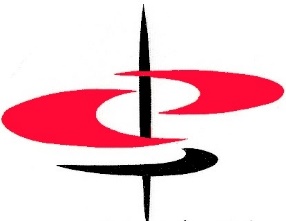 Tanssipivot ryHyvät jäsenet!Vallitsevan epidemiatilanteen vuoksi joudumme ikävä kyllä edelleen siirtämään vuosikokousta. Haluamme kaikkien voivan osallistua vuosikokoukseen ongelmitta, siksi hallitus päätti, ettei Tanssipivot ry pidä vuosikokousta etäyhteydellä.Vuosikokous on suunniteltu pidettäväksi elokuussa, viikolla 34 Myyrmäen Arkissa.Tarjoilun ja turvallisen kokouksen toteuttamisen vuoksi vuosikokoukseen tulee ennakkoilmoittautuminen. Vuosikokouksen aika ja paikka ilmoitetaan kokouskutsussa heti kun saadaan tieto kokouspaikan varaustilanteesta. Vuosikokouksessa esillä sääntömääräiset asiat sekä Pirkko ja Esko Alangon rahaston sääntömuutos. Hallitus myös esittää jäsenmaksun pitämistä samana. Nautitaan kesästä ja toivotaan, että pian pääsemme tanssimaan yhdessä.Tanssipivot ry hallitus